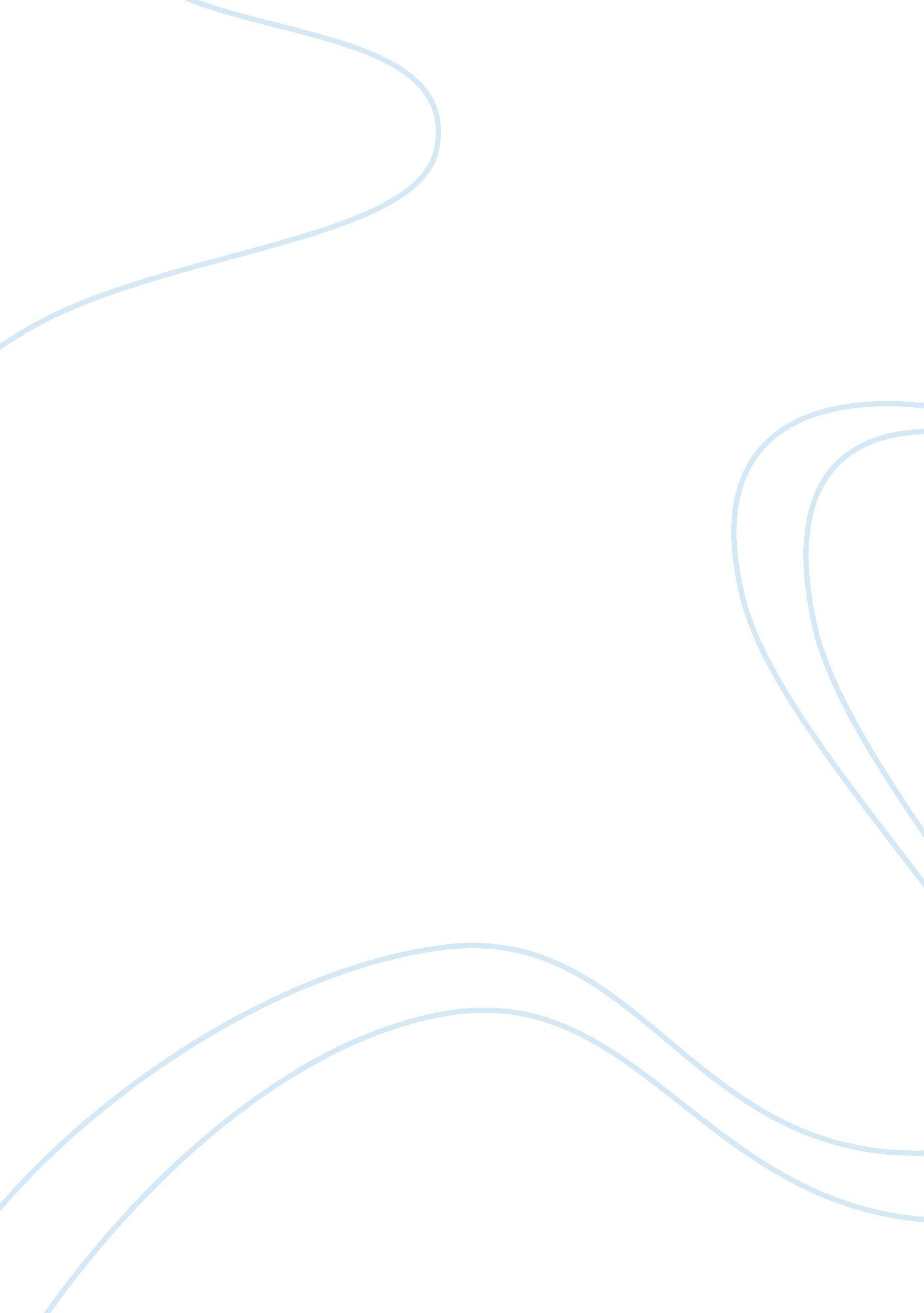 Why ecommerce must embrace smartphone purchases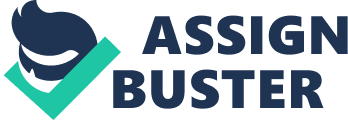 Today’s customers are additional connected than ever ahead of, and it is altering the way we do business enterprise. Social media has transformed advertising and marketing into a neighborhood activity, artificial intelligence is altering customer support as we know it and mobile phones have produced it less difficult for shoppers to purchase items around the go. This Black Friday marked a significant milestone for mobile eCommerce as purchasing from phones and tablets was accountable for $1. two billion in U. S. on the internet sales! Although purchases from mobile only make up 36 % of total on the web sales for Black Friday, mobile views essentially outweighed Computer views by 55 % – which means that the majority of shoppers at the least viewed a retail or eCommerce web page from their smartphone just before obtaining merchandise from their private computer system. And mobile purchases are displaying no indicators of slowing down. Actually, 2016 saw the initial time shoppers produced the majority, 51 %, of their purchases on the internet. This trend will only enhance since it develop into simpler to analysis and get things from computer systems and mobile devices. If eCommerce web pages need to remain competitive, they really need to design and style for mobile. Under are a couple of tricks to get your enterprise eCommerce shop in around the action. Create a Mobile Friendly Web-site: For those who are hunting to optimize your web-site for mobile, it is possibly finest to begin with an enterprise eCommerce platform constructed with mobile in thoughts. Retrofitting an current internet site can take loads of additional time and work, in particular should you employ an agency or outdoors group to produce the needed adjustments. Try to remember that mobile does not only imply smartphone, so you may also will need a tablet-friendly version of the web-site also. Entice Younger Clients: According to your company model and target demographics, you could possibly be seeking towards mobile to attract much more Millennials. It turns out members of Generation Y will be the most avid mobile shoppers, creating almost 63 % of their purchases by means of smartphone or tablet. It is crystal clear – if you’d like to appeal to younger purchasers, you have to optimize your eCommerce web-site for mobile. E-mail Advertising and marketing for Mobile: E mail advertising is practically nothing new, but did you realize it truly is certainly one of the hottest strategies to maintain clients engaged within your brand? Additional than 65 % of all e mail gets opened initially on mobile; and due to the fact push notification alert customers once they acquire new messages, your emails possess a higher possibility of getting noticed. Use e-mail marketing and advertising to market sales, limited-time discounts, promotions and much more. Experiment with pushing out advertising and marketing material at distinctive instances of day. Wish to be the very first factor in their inbox once they wake up? Or ought to you try and catch shoppers with shop alerts inside the late evening? Embrace Social Commerce: Social media is abuzz with viral marketing and advertising campaigns and two-way conversations involving purchasers and brands. In no way has it been simpler to determine precisely what your audience is speaking about. Fortunately, social media platforms have taken points additional by supplying obtain buttons on Facebook, Instagram, YouTube and other people. Now customers taking a look at your web page can obtain straight from their feed. Prevent Orphaned Carts: Certainly, nothing at all comes with no its challenges. Mobile enterprise eCommerce is not excellent and in reality could bring about the developing variety of abandoned carts. Reports show cart abandonment is highest amongst mobile customers as they relinquished orders at about 79 %. To combat this, make certain that your checkout approach is swift and easy for mobile customers. Nobody likes fumbling about with tiny text boxes on such a compact screen. In the event you operate an enterprise eCommerce shop, then you definitely ought to make the most of the thrilling improvement in mobile sales and promoting. This guide will get you began, but do not neglect to experiment to find out what functions finest for the buyers as well as your business enterprise. 